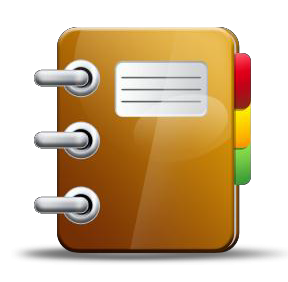 Mr. Pinkelman & Mr. Seefeldt’s 3rd GradeSpelling and VocabularyFor the Week of:________________________Testing day:____________________________Unit 7 Week 1 – Communities Then and NowUnit 7 Week 1 – Communities Then and NowSpelling WordsFrequency Words: words that readers encounter most often in reading materials.“The Mission District”actorsbakersownerspaintersplayerssculptorvendorsvisitorsSample SentencesEveryone enjoyed the cupcakes the bakers made for the community fair.The painters put a fresh coat of paint on the community center for the fair.The owners of the local amusement park let the children ride the rides for free.The players on each team had fun playing softball.Visitors come from other towns to visit the fair.The mayor asked local sculptors to display statues that they sculpted.Vendors sell food and candy at the fair.The actors in the community theater made sure to learn their lines for the play.Spelling WordsFrequency Words: words that readers encounter most often in reading materials.“The Mission District”actorsbakersownerspaintersplayerssculptorvendorsvisitorsAcademic Vocabulary“Exploring My Community”community (p. 4) - ______________________________________________________________________________founded  (p. 5) - ________________________________________________________________________________settlers  (p. 5) –________________________________________________________________________________tourists  (p. 5) – ________________________________________________________________________________“A New Life in Vermont”grateful (p. 9) – ________________________________________________________________________________unpredictable (p. 6) – ____________________________________________________________________________